UNIVERSIDAD DE PUERTO RICO - RECINTO DE RIO PIEDRASFACULTAD DE EDUCACIÓN EUGENIO MARÍA DE HOSTOS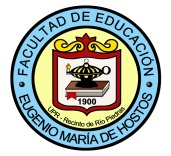 BACHILLERATO EN ARTES EN EDUCACIÓN CON CONCENTRACIÓN EN EL NIVEL ELEMENTAL                                                  ÁREA DE ÉNFASIS CUARTO A SEXTO / ÁREA DE CONTENIDO: MATEMÁTICAS133 créditos											*Los estudiantes serán ubicados en los cursos de acuerdo a la puntuación obtenida en español e inglés en las pruebas de aprovechamiento del College Board.**Requisito Certificación de Maestros del Departamento de Educación – (Reglamento 2012)Revisado en febrero de 2021BACHILLERATO EN ARTES EN EDUCACIÓN CON CONCENTRACIÓN EN EL NIVEL ELEMENTAL                                                        ÁREA DE ÉNFASIS CUARTO A SEXTO / ÁREA DE CONTENIDO: MATEMÁTICAS42 crs.	Cursos de Educación General6	Español*6	Inglés*6	Ciencias Sociales (CISO 3121 y CISO 3122)	6	Ciencias Naturales (3 crs. CIBI y  3 crs. CIFI)3	MATE 3036 (Pensamiento Lógico Matemático)6 	Humanidades6	Literatura3	Arte52 crs.	Cursos Medulares 3	EDFU 3011:** 		Fundamentos del desarrollo humano 3	EDFU 3012:** 		Fundamentos de la Psicología Educativa3	EDFU 3007:** 		Fundamentos Sociales de la Educación3	EDFU 4019:** 		Fundamentos Filosóficos de la Educación3	EDFU 3013: 		Evaluación del aprendizaje3	EDFU 4007: 		Principios de investigación3	TEED 3017:** 		Integración de la tecnología y el uso de la computadora en el nivel elemental3	EDFU 3046			Educación en salud en el nivel elemental3	EDES 4006:** 		Naturaleza y necesidades de los educandos excepcionales3	EDES 4055: 		Estrategias de enseñanza para la inclusión de estudiantes con necesidades especiales en la sala de clases3	HIST _____:** 		Historia de PR3	HIST _____:** 		Historia de EU3	EDPE4075: 		Experiencias creadores de las artes, música y teatro3	EDPE 4121: 		Seminario: Currículo, enseñanza, aprendizaje, evaluación I3	EDPE 4122: 		Seminario: Currículo, enseñanza, aprendizaje, evaluación II3	FAED 4001, 4002, 4003:	Seminario reflexivo I, II, III4	EDPE 4068: 		Práctica docente en el nivel elemental21 crs. 	Cursos profesionales9 crs. 	Artes del lenguaje3	EDPE 3013: 		Enseñanza de la lengua materna en el nivel elemental3	EDPE 3058: 		La enseñanza de la gramática en el nivel elemental3	EDPE 3034: 		Avaluación y diagnóstico del proceso de la lectoescritura12 crs. 	Cursos de metodología3	EDPE 3237:		La enseñanza de ciencias en el nivel elemental 4to – 6to.3	EDPE 3070: 		Desarrollo de la lectoescritura en el nivel elemental 4to. – 6to.3	EDPE 3010: 		La enseñanza de estudios sociales en el nivel elemental 4to. – 6to 3	EDPE 3012: 		La enseñanza de matemáticas en nivel elemental 4to. – 6to.12 crs.	Cursos del Área de contenido (Matemáticas)3	EDPE 3106:		La enseñanza de estadísticas y probabilidad en el nivel elemental3	EDPE 3118:		Geometría y Medición para educadores3	EDPE 3119:		Conceptos de Álgebra para educadores en el nivel elemental3	EDPE 4149:		La enseñanza de la Solución de Problemas en matemáticas en el nivel elemental6 crs.	Electivas Libres133 crs.	Total de créditos *Los estudiantes serán ubicados en estos cursos de acuerdo a la puntuación obtenida en español e inglés en las pruebas de aprovechamiento del College Board. **Requisito Certificación de Maestros del Departamento de Educación – (Reglamento 2012)Además de la preparación académica y profesional requerida, así como otros requisitos, se ha propuesto que todo aspirante deberá tener un índice académico general y de concentración de 3.00.Revisado febrero 2021CréditosCursos RequeridosCursos RequeridosPre-RequisitosPRIMER AÑOPRIMER AÑOPrimer SemestrePrimer Semestre3ESPA*Español Básico I3INGL*Inglés Básico I3CISO 3121Ciencias Sociales I3EDFU 3011**Fundamento Desarrollo Humano3CIBI Ciencias Biológicas3MATE 3036Conceptos fundamentales de la matemática/Pensamiento Lógico MatemáticoSegundo SemestreSegundo Semestre3ESPA*Español Básico II3INGL*Inglés Básico II3CISO 3122Ciencias Sociales II3EDFU 3012** Fundamentos de la Psicología Educativa EDFU 30113CIFICiencias Físicas 3HUMAHumanidades ISEGUNDO AÑOSEGUNDO AÑOPrimer SemestrePrimer Semestre3HUMAHumanidades II3_____Literatura3EDFU 3007**Fundamentos Sociales de la Educación3EDFU 3013Evaluación del AprendizajeEDFU 3011 y 30123EDPE 3012La enseñanza de matemáticas en el nivel elemental 4to. – 6to.3EDPE 3013La Enseñanza de la Lengua Materna en el Nivel ElementalSegundo SemestreSegundo Semestre3TEED 3017**Integración de la Tecnología y el Uso de la computadora en el currículo del Nivel Elemental3EDFU 3046Educación en salud en el nivel elemental 1FAED 4001Seminario Reflexivo Profesional IConcurrente con TEED 30173EDES 4006**Naturaleza y Necesidades de los Educandos Excepcionales3EDPE 3106La Enseñanza de Estadísticas y Probabilidad en el nivel elemental (Curso área de contenido)3_____LiteraturaTERCER AÑOTERCER AÑOPrimer SemestrePrimer Semestre3EDFU 4007Principios de Investigación3EDPE 3237La enseñanza de las ciencias en el nivel elemental 4to.-6to.  3EDFU 4019**Fundamentos Filosóficos de la Educación3EDPE 4149La enseñanza de la Solución de Problemas Matemáticos en el Nivel Elemental (Curso área de contenido)3HIST ____**Historia de Puerto Rico  3EDPE 3058La enseñanza de la gramática a nivel elementalSegundo SemestreSegundo Semestre3EDPE 4075 Experiencias creadoras de las artes, música y teatro en el nivel elemental3EDPE 3010La enseñanza de los estudios sociales en el nivel elemental 4to a 6to3EDPE 3070Desarrollo de la lectoescritura en el nivel elemental 4to. – 6to.EDPE 30133EDPE 3118Geometría y medición para educadores (Curso área de contenido)MATE 30363  ______Electiva libre31EDPE 4121FAED 4002Seminario:  Currículo, Enseñanza, Aprendizaje y Evaluación        (Incluye asistir a Zona de Talleres de Escritura)Seminario Reflexivo Profesional IIEl 65% cursos de énfasis aprobados con C o más, el 65% cursos medulares, educación general y FAED 4001Concurrente con EDPE 4121CUARTO AÑOCUARTO AÑOPrimer SemestrePrimer Semestre3EDES 4055Estrategias de Enseñanza para Inclusión de los Estudiantes con necesidades especialesEDES 40063EDPE 3034       Avaluación y diagnóstico del proceso de lectoescritura        EDPE 3013 y EDPE 30703EDPE 3119Conceptos de Álgebra para educadores en el nivel elemental (Curso área de contenido) 3______Arte3HIST_____**Historia de Estados Unidos3EDPE 4122Seminario:  Currículo, Enseñanza y Evaluación IIEDPE 4121, 85% cursos de énfasis aprobados con C o más, 85% cursos educación general y medulares, FAED 4002Segundo SemestreSegundo Semestre41EDPE 4068FAED 4003Práctica Docente Seminario Reflexivo Profesional IIIEDPE 4122 y 95% cursos aprobadosConcurrente con EDPE 40683_____Electiva Libre